Shipping industry calls for release of Galaxy Leader crew still held captive Today - Monday 19th February 2024 – marks the three-month anniversary since the Houthis seized the Galaxy Leader and its 25 seafarers in the Red Sea. The vessel, a roll-on/roll-off vehicle carrier, was seized on the 19 November. The maritime industry has joined together from around the world to express their concern for the seafarers who have been held hostage and call on the Houthis to release the crew of the Galaxy Leader. “The 25 seafarers who make up the crew of the Galaxy Leader are innocent victims of the ongoing aggression against world shipping, and their plight is a major concern as the merchant shipping community continues to come under attack.“All efforts must be made by international organisations and States to secure the release of the seafarers.”“It is abhorrent that seafarers were seized by military forces and that they have been kept from their families and loved ones for too long. All 25 crew members of the Galaxy Leader must be released now”. Please kindly see below the full list of co-signatories to this statement.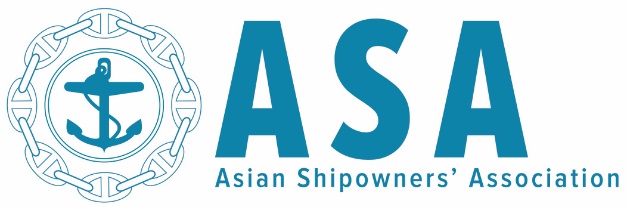 Asian Shipowners Association (ASA)Yuichi Sonoda, Secretary General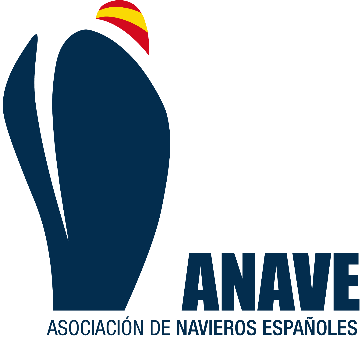 Asociación de Navieros Españoles (ANAVE)Elena Seco, Director General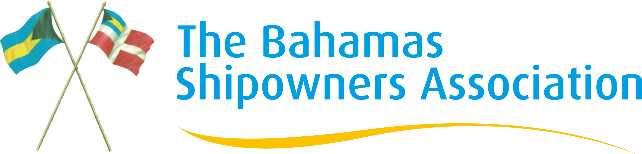 Bahamas Shipowners AssociationDomenico Rognoni, Chairman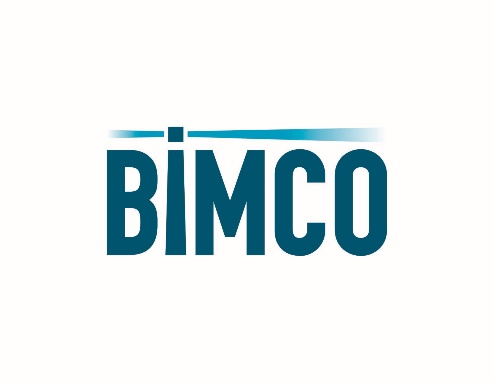 BIMCO David Loosley, Secretary General & CEO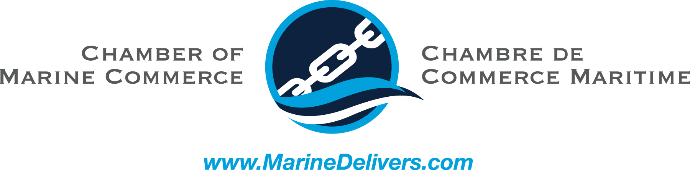 Chamber of Marine CommerceBruce Burrows, President & CEO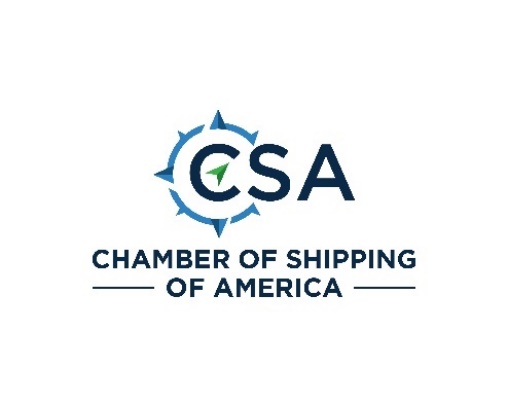 Chamber of Shipping of AmericaKathy J Metcalf, President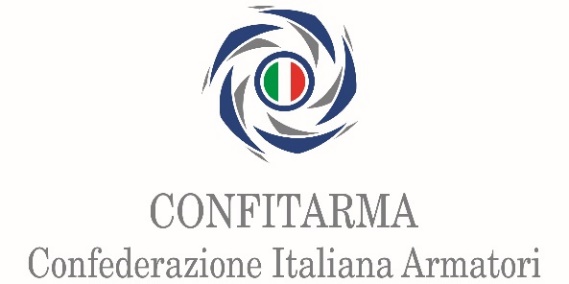 Confitarma Mario Zanetti, President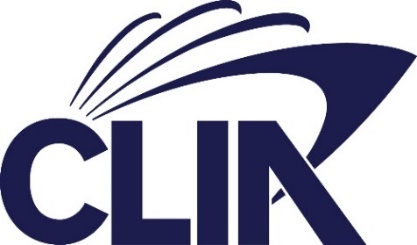 Cruise Lines International Association (CLIA)Kelly Craighead, President & CEO 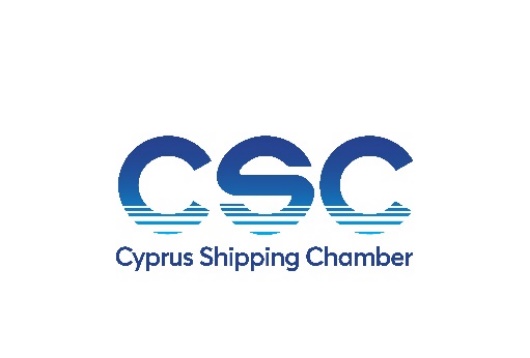 Cyprus Shipping Chamber Thomas Kazakos, Director General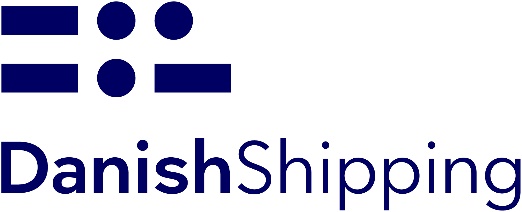 Danish ShippingAnne H. Steffensen, Director General & CEO 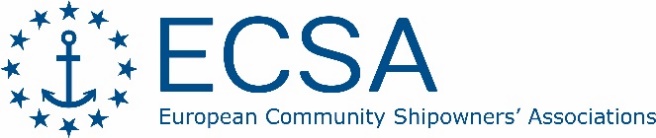 European Community Shipowners’ Association (ECSA) Sotiris Raptis, Secretary General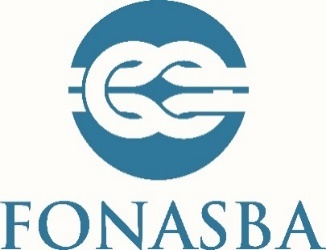 FONASBA (The Federation of National Associations of Ship Brokers and Agents)Javier Dulce, President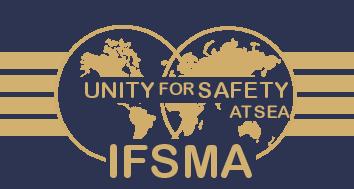 IFSMAJim Scorer, Secretary General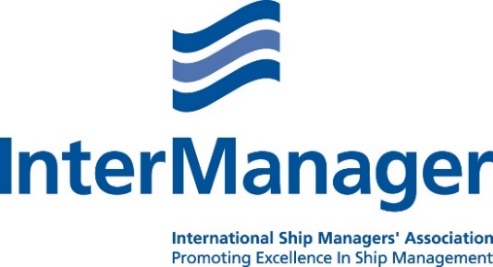 InterManagerCapt. Kuba Szymanski, Secretary General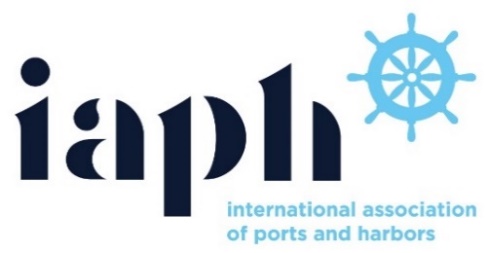 International Association of Ports & Harbors (IAPH) Patrick Verhoeven, Managing Director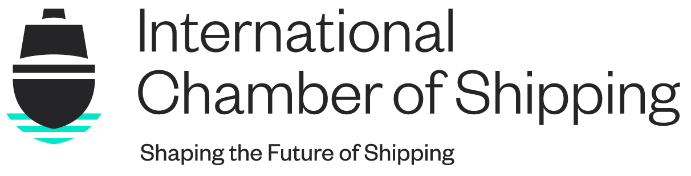 International Chamber of ShippingGuy Platten, Secretary General 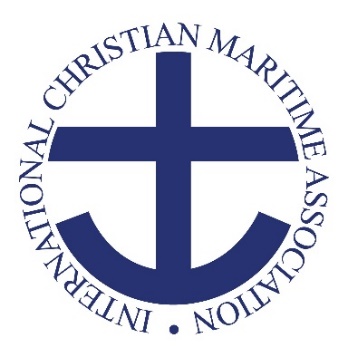 International Christian Maritime AssociationDr. Jason Zuidema, General Secretary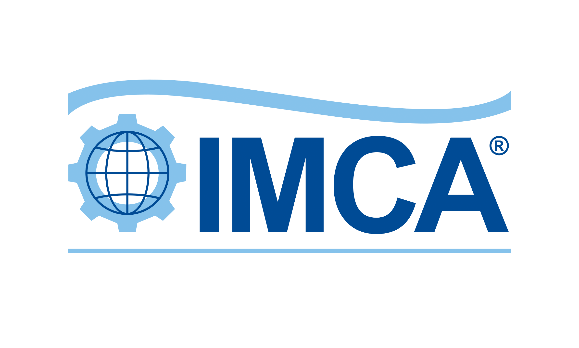 International Marine Contractors Association (IMCA)  Iain Grainger, CEO 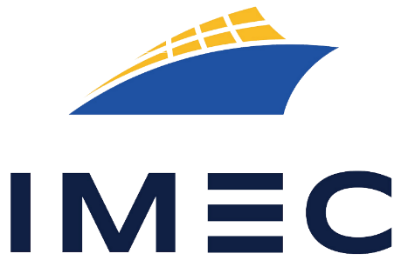 International Maritime Employers’ Council (IMEC)  Francesco Gargiulo, Chief Executive Officer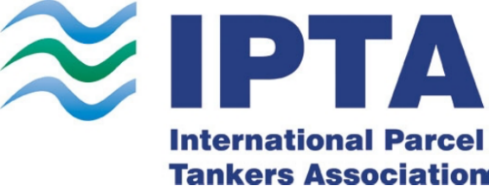 International Parcel Tankers Association (IPTA)Manish Jain, Chairman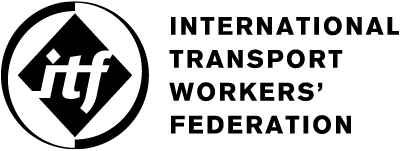 International Transport Workers’ Federation (ITF)Stephen Cotton, General Secretary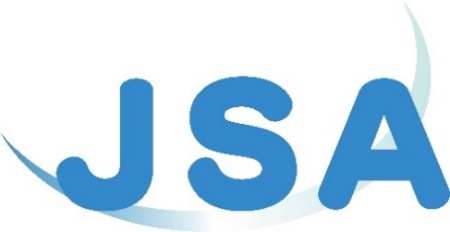 Japanese Shipowners’ Association (JSA)Toshiya Morishige, Director General  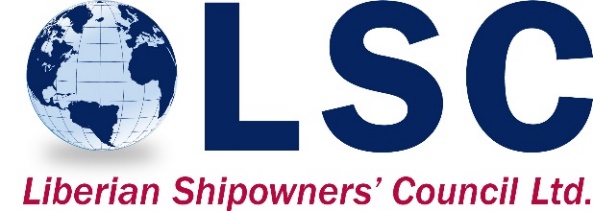 Liberian Shipowners’ Council Ltd (LSC)Kierstin Del Valle Lachtman, Secretary General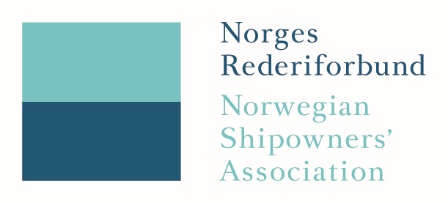 Norwegian Shipowners’ Association (NSA)Harald Solberg, CEO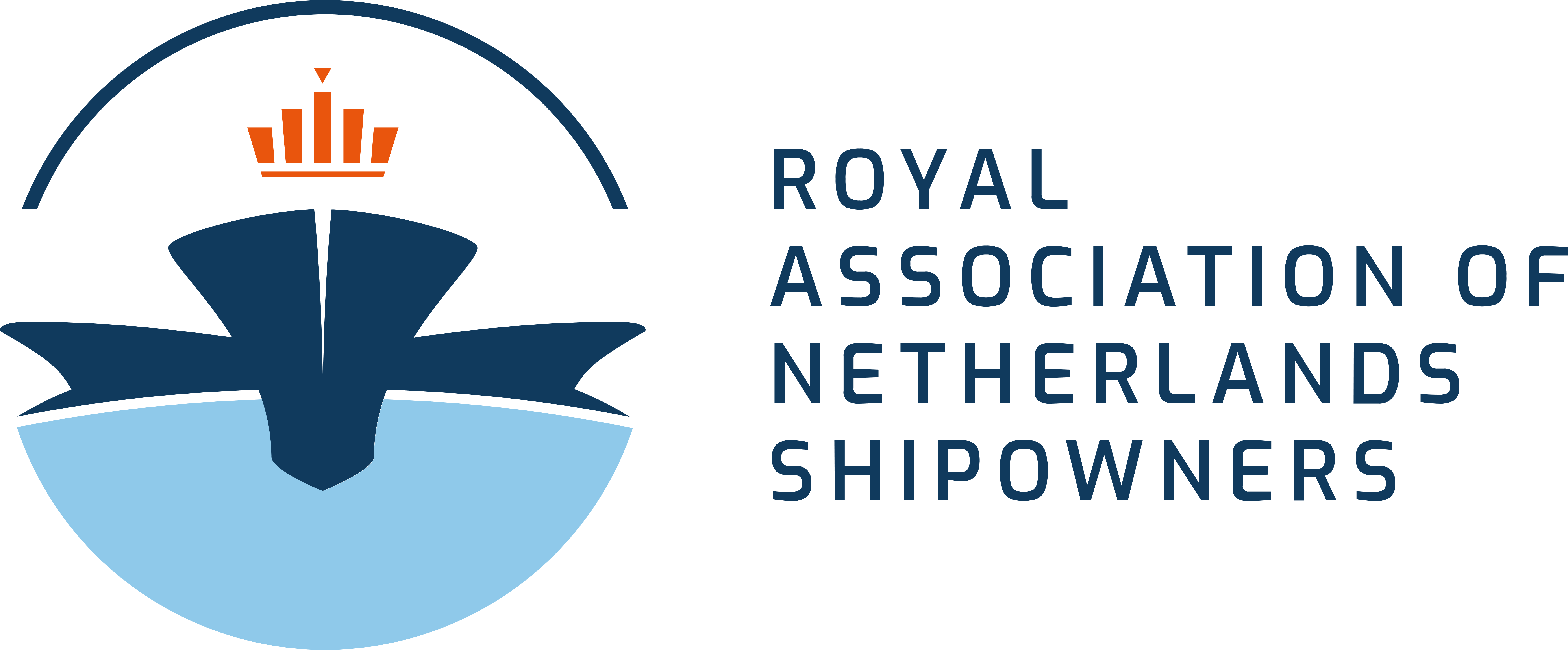 Royal Association of Netherlands Shipowners (KVNR)Annet Koster, Managing Director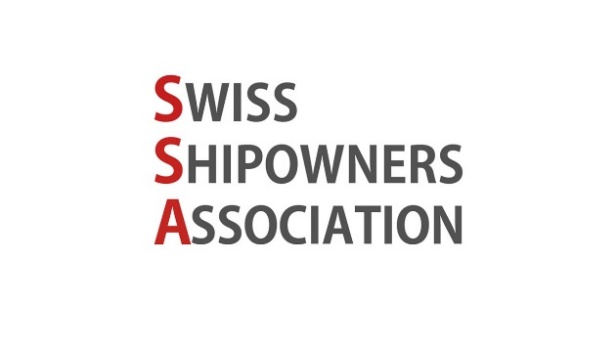 Swiss Shipowners Association (SSA)Eric André, President 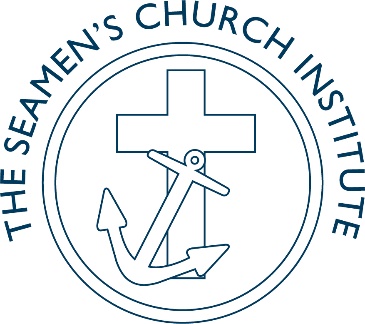 The Seamen’s Church InstituteThe Rev. Mark Nestlehutt, President & Executive Director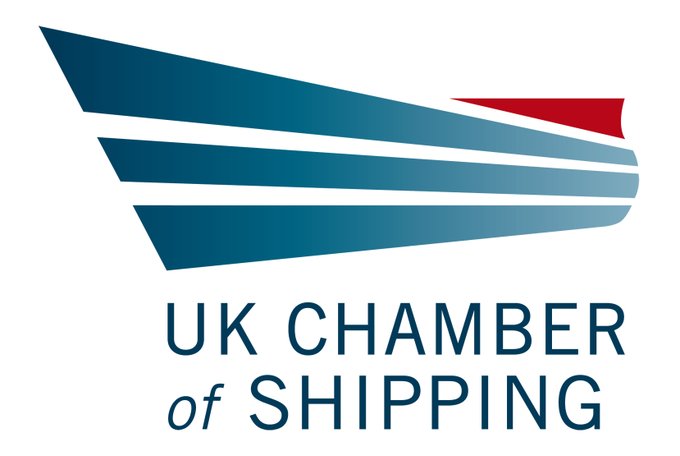 UK Chamber of Shipping Sarah Treseder, CEO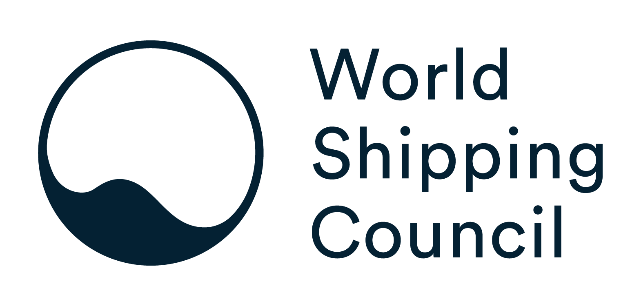 World Shipping Council (WSC)John W. Butler, President, and CEO